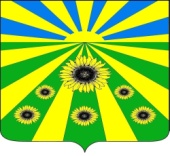 ПОСТАНОВЛЕНИЕ АДМИНИСТРАЦИИ РАССВЕТОВСКОГО СЕЛЬСКОГО ПОСЕЛЕНИЯ СТАРОМИНСКОГО РАЙОНАот 30.10.2020                                                                                                  № 120п. РассветОб утверждении муниципальной программы«Обеспечение беспрепятственного доступа маломобильных граждан к объектам социальной, транспортной и инженерной инфраструктур, информации и связи в Рассветовском сельском поселении Староминского района»Во исполнение Федерального закона от 24 ноября 1995 г. № 181-ФЗ «О социальной защите инвалидов в Российской Федерации», Закона Краснодарского края от 27 апреля 2007 года № 1229-КЗ «Об обеспечении беспрепятственного доступа маломобильных граждан к объектам социальной, транспортной и инженерной инфраструктур, информации и связи в Краснодарском крае», руководствуясь статьей 31 Устава Рассветовского сельского поселения Староминского района п о с т а н о в л я ю:1. Утвердить муниципальную программу «Обеспечение беспрепятственного доступа маломобильных граждан к объектам социальной, транспортной и инженерной инфраструктур, информации и связи в Рассветовском сельском поселении Староминского района» (приложение).2. Специалисту 1 категории администрации Рассветовского сельского поселения Колчиной И.В. предусмотреть финансирование мероприятий муниципальной программы «Обеспечение беспрепятственного доступа маломобильных граждан к объектам социальной, транспортной и инженерной инфраструктур, информации и связи в Рассветовском сельском поселении Староминского района» на 2021- 2025 годы.3. Специалисту 1 категории администрации Рассветовского сельского поселения Бреевой Л.В. разместить настоящее постановление на официальном сайте администрации Рассветовского сельского поселения Староминского района в информационно-телекоммуникационной сети «Интернет» http://www.rassvetsp.ru и обнародовать.4. Контроль за выполнением настоящего постановления оставляю за собой.5. Настоящее постановление вступает в силу со дня его обнародования и распространяется на правоотношения возникшие с 1 января 2021 года.Глава Рассветовского сельского поселения Староминского района                                                                А.В. ДемченкоПАСПОРТмуниципальной программы «Обеспечение беспрепятственного доступа маломобильных граждан к объектам социальной, транспортной и инженерной инфраструктур, информации и связи в Рассветовском сельском поселении Староминского района»1. Характеристика текущего состояния и прогноз развития обеспечения беспрепятственного доступа маломобильных граждан к объектам социальной, транспортной и инженерной инфраструктур, информации и связи в Рассветовском сельском поселении Староминского районаСоциальная политика администрации Рассветовского сельского поселения Староминского района направлена на реализацию государственной политики в отношении инвалидов в соответствии с Федеральным законом от 24 ноября 1995 г. № 181-ФЗ «О социальной защите инвалидов в Российской Федерации» и Законом Краснодарского края от 27 апреля 2007 года № 1229-КЗ «Об обеспечении беспрепятственного доступа маломобильных граждан к объектам социальной, транспортной и инженерной инфраструктур, информации и связи в Краснодарском крае».Одним из приоритетных направлений деятельности администрации Рассветовского сельского поселения Староминского района является поддержка и социальная защита инвалидов.На современном этапе развития общества проведение комплексных мер по интеграции инвалидов в общество является одним из приоритетных направлений социальной политики государства. В России происходят коренные изменения в подходах к определению и решению проблем маломобильных групп населения в соответствии с международными нормами.На территории Рассветовского сельского поселения Староминского района проживает 83 инвалида, в том числе инвалидов 1 группы –9 человек, 2 группы – 34 человека, 3 группы  – 25 человек, детей инвалидов - 15. В настоящее время в Рассветовском сельском поселении вопросам доступности объектов социальной и транспортной инфраструктур уделяется большое внимание. Строительство новых и реконструкция действующих социально значимых объектов производится в соответствии с СП 59.13330.2012 «Свод правил. Доступность зданий и сооружений для маломобильных групп населения. Актуализированная редакция СНиП 35-01-2001», СП 35-101-2001 «Проектирование зданий и сооружений с учетом доступности для маломобильных групп населения. Общие положения», СП 35-102-2001 «Жилая среда с планировочными элементами, доступными инвалидам», СП 35-103-2001 «Общественные здания и сооружения, доступные маломобильным посетителям» СП 35-104-2001 «Здания и помещения с местами труда для инвалидов», а также методическими документами - рекомендациями по проектированию окружающей среды, зданий и сооружений с учетом потребностей инвалидов (в том числе по отдельным видам жилых, общественных и производственных зданий и сооружений).В соответствии с действующим законодательством администрация Рассветовского сельского поселения Староминского района должна обеспечивать базу для создания условий независимой жизнедеятельности инвалидов, реализации ими гражданских и политических прав, наиболее полной интеграции их в общественную и трудовую деятельность.Эффективность создания адаптированной инфраструктуры Рассветовского сельского поселения Староминского района для маломобильных групп населения объектов, сплошных территорий, жилых массивов, в пределах которых инвалиды могли бы свободно передвигаться.Поэтому, создание адаптированной инфраструктуры Рассветовского сельского поселения Староминского района для маломобильных групп населения требует значительных материальных затрат.Реализация муниципальной программы позволит в целом повысить количество социально значимых объектов социальной инфраструктуры, оборудованных с целью обеспечения их доступности для инвалидов и других маломобильных групп населения, создать условия для получения инвалидами и другими маломобильными группами населения бесплатной информации, повысить эффективность социального обслуживания инвалидов, расширить спектр услуг по социальной реабилитации, реализовать мероприятия, направленные на создание оптимальных условий для инвалидов и других маломобильных групп населения, условий жизнедеятельности и обеспечение их социальной интеграции в общество.Так же одним из основных направлений муниципальной социальной политики, проводимой в отношении инвалидов, является реабилитация инвалидов, направленная на устранение или возможно полную компенсацию ограничений жизнедеятельности инвалидов с целью восстановления их социального статуса и достижения материальной независимости. В настоящее время в качестве важнейшего элемента всего комплекса реабилитационных мероприятий рассматривается создание без барьерной, доступной для инвалидов среды жизнедеятельности, то есть среды, оборудованной с учетом потребностей инвалидов и позволяющей им вести независимый образ жизни.Проблема создания доступной среды для инвалидов и других маломобильных групп населения продолжает оставаться актуальной. Людям с ограниченными возможностями здоровья, как правило, недоступны многие административные здания, Лишь к небольшому количеству объектов социальной инфраструктуры инвалиды имеют беспрепятственный доступ. Большинство социально значимых объектов из - за отсутствия элементарных приспособлений (пандусы, звуковые и световые указатели) недоступны для инвалидов.Для реализации поставленных задач на уровне поселения необходим комплексный подход. При использовании программного метода решение данной проблемы будет максимально результативным. В рамках программы предусматривается оборудование специальными приспособлениями социально значимых объектов социальной инфраструктуры, находящихся на территории Рассветовского сельского поселения Староминского района, с целью обеспечения доступности для инвалидов.Реализация программы позволит изменить сложившуюся социальную, инженерную, информационную и транспортную инфраструктуру для самостоятельного доступа к объектам инфраструктуры инвалидов и других  маломобильных групп населения, создать условия для интеграции инвалидов в общество.   Реализация мероприятий, направленных на формирование доступной для инвалидов среды жизнедеятельности на территории сельского поселения, позволит добиться позитивного изменения ситуации, связанной с доступной средой для инвалидов.Реализация муниципальной программы позволит в целом повысить количество социально значимых объектов социальной инфраструктуры, оборудованных с целью обеспечения их доступности для инвалидов и других маломобильных групп населения, создать условия для получения инвалидами и другими маломобильными группами населения бесплатной информации, повысить эффективность социального обслуживания инвалидов, расширить спектр услуг по социальной реабилитации, реализовать мероприятия, направленные на создание оптимальных условий для инвалидов и других маломобильных групп населения, условий жизнедеятельности и обеспечение их социальной интеграции в общество.2. Цели и задачи и целевые показатели, сроки и этапы реализации  муниципальной программыОсновной целью программы является: Повышение уровня доступности приоритетных объектов социальной, транспортной и инженерной инфраструктуры для инвалидов и других маломобильных групп населения на территории Рассветовского сельского поселения.Для достижения цели предусматривается решение следующих задач:-формирование условий для беспрепятственного доступа к объектам и услугам в приоритетных сферах жизнедеятельности инвалидов и других маломобильных групп населения Рассветовского сельского поселения Староминского района;-преодоление социальной разобщенности в обществе информирования позитивного отношения к проблемам инвалидов и проблеме обеспечения доступной среды жизнедеятельности для инвалидов Рассветовского сельского поселения Староминского района;Реализация муниципальной программы будет осуществляется в один этап, обеспечивающий непрерывность решения поставленных задач. Сроки реализации Программы 2021-2025 годы.Перечень целевых показателей муниципальной программы, позволяющий оценить эффективность ее реализации по годам приведен в приложении № 1 к паспорту муниципальной программы (Таблица № 1).3. Перечень и краткое описание основных мероприятиймуниципальной программыМероприятия муниципальной программы «Обеспечение беспрепятственного доступа маломобильных граждан к объектам социальной, транспортной и инженерной инфраструктур, информации и связи в Рассветовском сельском поселении Староминского района» на 2021-2025 годы будут направлены на реализацию поставленных целей и задач по средствам реализация 2 -х основных мероприятий.Выполнение мероприятий программы позволит создать единое реабилитационное пространство в Рассветовском сельском поселении Староминского района для адаптации и интеграции людей с ограниченными способностями в обществе, обеспечит беспрепятственное передвижение и доступ маломобильных групп населения к жилью, объектам социальной и транспортной инфраструктуры и месту работы, что позволит повысить качество и уровень жизни инвалидов в Рассветовском сельском поселении Староминского района.Перечень мероприятий программы на 2021-2025 годы приведен в приложении № 2 к паспорту муниципальной программы4. Обоснование ресурсного обеспечения муниципальной программыФинансирование муниципальной программы осуществляется за счет средств местного бюджета Рассветовского сельского поселения.Объемы и источники финансирования муниципальной программы:Вместе с тем возможны корректировки финансирования основных мероприятий в ходе реализации муниципальной программы по мере решения вновь поставленных задач.5. Методика оценки эффективности реализации муниципальной программы	Методика оценки эффективности реализации муниципальной  программы представляет собой алгоритм оценки фактической эффективности в процессе и по итогам реализации муниципальной программы.Оценка эффективности реализации муниципальной программы рассчитывается на основании:степени достижения целей и решения задач муниципальной программы и основных мероприятий, включенных в муниципальную программу;степени соответствия запланированному уровню расходов и эффективности использования финансовых ресурсов;Оценка эффективности реализации муниципальной программы проводится администрацией Рассветовского сельского поселения в срок до 1 апреля года, следующего за отчетным на основе информации, необходимой для её проведения.Оценка эффективности реализации муниципальной программы проводится в соответствии с Методикой оценки эффективности реализации муниципальной программы Рассветовского сельского поселения Староминского района согласно Порядка принятия решения о разработке, формировании, реализации, оценки эффективности реализации муниципальных программ Рассветовского сельского поселения Староминского района, утвержденного постановлением администрации Рассветовского сельского поселения Староминского района от 28 сентября 2016 года № 158 постановлением администрации Рассветовского сельского поселения Староминского района от 03 апреля 2017 года № 25.6. Механизм реализации муниципальной программыи контроль за ее выполнениемТекущее управление муниципальной программой осуществляет координатор муниципальной программы - администрация Рассветовского сельского поселения Староминского района, которая:обеспечивает разработку муниципальной программы, ее согласование с участниками муниципальной программы;формирует структуру муниципальной программы и перечень участников муниципальной программы; организует реализацию муниципальной программы, координацию деятельности участников муниципальной программы;принимает решение о необходимости внесения в установленном порядке изменений в муниципальную программу;несет ответственность за достижение целевых показателей муниципальной программы;осуществляет подготовку предложений по объемам и источникам финансирования реализации муниципальной программы на основании предложений участников муниципальной программы;для мониторинга реализации программ подготавливает ежеквартальные и ежегодные отчеты предусмотренные пунктом 4.4. Порядка, абзацами следующего содержания:- координатор муниципальной программы ежеквартально, до 20-го числа месяца, следующего за отчетным кварталом, представляет в администрацию заполненные отчетные формы ежеквартального мониторинга реализации муниципальной программы;- координатор муниципальной программы ежегодно, до 15 февраля года, следующего за отчетным годом, направляет в администрацию Рассветовского сельского поселения Староминского района, заполненные отчетные формы ежегодного мониторинга с пояснительной запиской (докладом) о ходе реализации муниципальной программы.Администрация Рассветовского сельского поселения Староминского района ежегодно, в срок до 1 апреля года, следующего за отчетным проводит оценку эффективности реализации муниципальной программы, в соответствии с установленным порядком (Приложение 3).Контроль исполнения муниципальной программы осуществляет глава Рассветовского сельского поселения Староминского района.Специалист 1 категории администрации Рассветовского сельского поселения Староминского района                                                                         Л.В. БрееваПРИЛОЖЕНИЕ №1к паспорту муниципальной программы«Обеспечение беспрепятственногодоступа маломобильных граждан к объектам социальной, транспортной иинженерной инфраструктур, информации и связи в Рассветовском сельском поселении Староминского района»Цели, задачи и целевые показатели муниципальной программы «Обеспечение беспрепятственного доступа маломобильных граждан к объектам социальной, транспортной и инженерной инфраструктур, информации и связи в Рассветовском сельском поселении Староминского района»Таблица № 1Специалист 1 категории администрации Рассветовского сельского поселения Староминского района                                                                                                                                                Л. В. БрееваПеречень основных мероприятий муниципальной программы «Обеспечение беспрепятственного доступа маломобильных граждан к объектам социальной, транспортной и инженерной инфраструктур, информации и связи в Рассветовском сельском поселении Староминского района»Специалист 1 категории администрации Рассветовского сельского поселения Староминского района                                                                                                                                                  Л. В. БрееваПроведения оценки эффективности реализации муниципальной программы «Обеспечение беспрепятственного доступа маломобильных граждан к объектам социальной, транспортной и инженерной инфраструктур, информации и связи в Рассветовском сельском поселении Староминского района»1.1. Проведения оценки эффективности реализации муниципальных программ Рассветовского сельского поселения Староминского района определяет правила и критерии оценки эффективности реализации муниципальных программ Рассветовского сельского поселения Староминского района(далее - Программ), позволяющие определить степень достижения целей и задач в зависимости от конечных результатов.1.2. Оценка Программ проводится администрацией Рассветовского сельского поселения Староминского района  ежегодно в срок до 1 апреля года, следующего за отчетным. 1.3. По результатам указанной оценки администрацией Рассветовского сельского поселения Староминского района может быть принято решение о необходимости прекращения или об изменении начиная с очередного финансового года ранее утвержденной муниципальной программы, в том числе необходимости изменения объема бюджетных ассигнований на финансовое обеспечение реализации муниципальной программы.1.4. Оценка эффективности реализации Программы проводится по критериям, установленным пунктом 2 Порядка.1.5. По результатам оценки эффективности реализации Программы присваивается рейтинг эффективности Программы (R) в отчетном году:1) высокая эффективность Программы - при 9,0 >=R = 10;2) достаточная эффективность Программы - при 8,9 >= R >= 6;3) низкая эффективность Программы - при 5,9 >= R >= 4;4) неэффективная реализация Программы при R < 3,9.1.6. Рейтинг эффективности Программы рассчитывается на основе балльных оценок по критериям с учетом их весовых коэффициентов по формуле:R= SUM (Yi x Bi),где: Yi - весовой коэффициент i-ro критерия;Bi - балльная оценка , присвоенная Программе по i-му критерию.Система критериев, применяемая для оценки эффективности муниципальной ПрограммыСпециалист 1 категории администрацииРассветовского сельского поселенияСтароминского района							                                                                                   Л.В. БрееваЛИСТ СОГЛАСОВАНИЯ проекта постановления администрации Рассветовского сельского поселения Староминского района от 30.10.2020 № 120 Об утверждении муниципальной программы «Обеспечение беспрепятственного доступа маломобильных граждан к объектам социальной, транспортной и инженерной инфраструктур, информации и связи в Рассветовском сельском поселении Староминского района»Проект подготовлен: специалист 1 категорииРассветовского сельского поселенияСтароминского района                                                                         Л.В. Бреева                                                                                                    «__»________2020Проект согласован:специалист 1 категорииадминистрации Рассветовского сельскогопоселения Староминского района                                                   И.В. Колчина                                                                                                     «__»________2020Проект согласован:специалист 1 категорииадминистрации Рассветовского сельскогопоселения Староминского района                                                     Д.Д. Челидзе                                                                                                     «__»________2020ПРИЛОЖЕНИЕУТВЕРЖДЕНАпостановлением администрацииРассветовского сельского поселения Староминского районаот 30.10.2020 №120Координатор муниципальной программыадминистрация Рассветовского сельского поселения Староминского районаКоординатор подпрограммне предусмотренУчастники муниципальной программыадминистрация Рассветовского сельского поселения Староминского районаПодпрограммы муниципальной программыне предусмотреныЦели муниципальной программыПовышение уровня доступности приоритетных объектов социальной, транспортной и инженерной инфраструктуры для инвалидов и других маломобильных групп населения на территории Рассветовского сельского поселенияЭтапы и сроки реализации муниципальной программыЭтапы не предусмотрены,сроки реализации 2021-2025 годыОбъемы бюджетных ассигнований муниципальной программыобщий объем финансирования программы составляет 25,0 тыс. рублей за счёт средств местного бюджета, в том числе по годам:2021 год – 5,0 тыс. рублей,2022 год – 5,0 тыс. рублей,2023 год – 5,0 тыс. рублей,2024 год – 5,0 тыс. рублей2025 год – 5,0 тыс. рублейГоды реализацииОбъемы финансирования, тыс. рублейОбъемы финансирования, тыс. рублейОбъемы финансирования, тыс. рублейОбъемы финансирования, тыс. рублейОбъемы финансирования, тыс. рублейГоды реализацииВсегов разрезе источников финансированияв разрезе источников финансированияв разрезе источников финансированияв разрезе источников финансированияГоды реализацииВсегофедеральный бюджеткраевой бюджетместныебюджетывнебюджет-ные источники123456Основное мероприятие № 1  «Формирование условий для беспрепятственного доступа к объектам и услугам в приоритетных сферах жизнедеятельности инвалидов и других маломобильных групп населения Рассветовского  сельского поселения Староминского района»Основное мероприятие № 1  «Формирование условий для беспрепятственного доступа к объектам и услугам в приоритетных сферах жизнедеятельности инвалидов и других маломобильных групп населения Рассветовского  сельского поселения Староминского района»Основное мероприятие № 1  «Формирование условий для беспрепятственного доступа к объектам и услугам в приоритетных сферах жизнедеятельности инвалидов и других маломобильных групп населения Рассветовского  сельского поселения Староминского района»Основное мероприятие № 1  «Формирование условий для беспрепятственного доступа к объектам и услугам в приоритетных сферах жизнедеятельности инвалидов и других маломобильных групп населения Рассветовского  сельского поселения Староминского района»Основное мероприятие № 1  «Формирование условий для беспрепятственного доступа к объектам и услугам в приоритетных сферах жизнедеятельности инвалидов и других маломобильных групп населения Рассветовского  сельского поселения Староминского района»Основное мероприятие № 1  «Формирование условий для беспрепятственного доступа к объектам и услугам в приоритетных сферах жизнедеятельности инвалидов и других маломобильных групп населения Рассветовского  сельского поселения Староминского района»20215,0--5,0-20225,0--5,020235,0--5,0-20245,0--5,0-20255,0--5,0-Всего по основному мероприятию25,0--25,0-Основное мероприятие № 2«Преодоление социальной разобщенности в обществе информирования позитивного отношения к проблемам инвалидов и проблеме обеспечения доступной среды жизнедеятельности для инвалидов Рассветовского сельского поселения Староминского района»Основное мероприятие № 2«Преодоление социальной разобщенности в обществе информирования позитивного отношения к проблемам инвалидов и проблеме обеспечения доступной среды жизнедеятельности для инвалидов Рассветовского сельского поселения Староминского района»Основное мероприятие № 2«Преодоление социальной разобщенности в обществе информирования позитивного отношения к проблемам инвалидов и проблеме обеспечения доступной среды жизнедеятельности для инвалидов Рассветовского сельского поселения Староминского района»Основное мероприятие № 2«Преодоление социальной разобщенности в обществе информирования позитивного отношения к проблемам инвалидов и проблеме обеспечения доступной среды жизнедеятельности для инвалидов Рассветовского сельского поселения Староминского района»Основное мероприятие № 2«Преодоление социальной разобщенности в обществе информирования позитивного отношения к проблемам инвалидов и проблеме обеспечения доступной среды жизнедеятельности для инвалидов Рассветовского сельского поселения Староминского района»Основное мероприятие № 2«Преодоление социальной разобщенности в обществе информирования позитивного отношения к проблемам инвалидов и проблеме обеспечения доступной среды жизнедеятельности для инвалидов Рассветовского сельского поселения Староминского района»202100,0--00,0-202200,0--00,0202300,0--00,0-202400,0--00,0-202500,0--00,0-Всего по основному мероприятию00,0--00,0-Общий объем финансирования по муниципальной программеОбщий объем финансирования по муниципальной программеОбщий объем финансирования по муниципальной программеОбщий объем финансирования по муниципальной программеОбщий объем финансирования по муниципальной программеОбщий объем финансирования по муниципальной программе20215,0--5,0-720225,0--5,0-20235,0--5,0-20245,0--5,0-20255,0--5,0-Всего по программе25,0--25,0- №п/пНаименование целевогопоказателяЕдиницаизмеренияЗначение показателейЗначение показателейЗначение показателейЗначение показателейЗначение показателейЗначение показателей №п/пНаименование целевогопоказателяЕдиницаизмерения2021 год2022 год2023 год2023 год2024 год2025 год1234566781.Муниципальная программа «Обеспечение беспрепятственного доступа маломобильных граждан к объектам социальной, транспортной и инженерной инфраструктур, информации и связи в Рассветовском сельском поселении Староминского района»Муниципальная программа «Обеспечение беспрепятственного доступа маломобильных граждан к объектам социальной, транспортной и инженерной инфраструктур, информации и связи в Рассветовском сельском поселении Староминского района»Муниципальная программа «Обеспечение беспрепятственного доступа маломобильных граждан к объектам социальной, транспортной и инженерной инфраструктур, информации и связи в Рассветовском сельском поселении Староминского района»Муниципальная программа «Обеспечение беспрепятственного доступа маломобильных граждан к объектам социальной, транспортной и инженерной инфраструктур, информации и связи в Рассветовском сельском поселении Староминского района»Муниципальная программа «Обеспечение беспрепятственного доступа маломобильных граждан к объектам социальной, транспортной и инженерной инфраструктур, информации и связи в Рассветовском сельском поселении Староминского района»Муниципальная программа «Обеспечение беспрепятственного доступа маломобильных граждан к объектам социальной, транспортной и инженерной инфраструктур, информации и связи в Рассветовском сельском поселении Староминского района»Муниципальная программа «Обеспечение беспрепятственного доступа маломобильных граждан к объектам социальной, транспортной и инженерной инфраструктур, информации и связи в Рассветовском сельском поселении Староминского района»Муниципальная программа «Обеспечение беспрепятственного доступа маломобильных граждан к объектам социальной, транспортной и инженерной инфраструктур, информации и связи в Рассветовском сельском поселении Староминского района»Цель: Повышение уровня доступности приоритетных объектов социальной, транспортной и инженерной инфраструктуры для инвалидов и других маломобильных групп населения на территории Рассветовского сельского поселенияЦель: Повышение уровня доступности приоритетных объектов социальной, транспортной и инженерной инфраструктуры для инвалидов и других маломобильных групп населения на территории Рассветовского сельского поселенияЦель: Повышение уровня доступности приоритетных объектов социальной, транспортной и инженерной инфраструктуры для инвалидов и других маломобильных групп населения на территории Рассветовского сельского поселенияЦель: Повышение уровня доступности приоритетных объектов социальной, транспортной и инженерной инфраструктуры для инвалидов и других маломобильных групп населения на территории Рассветовского сельского поселенияЦель: Повышение уровня доступности приоритетных объектов социальной, транспортной и инженерной инфраструктуры для инвалидов и других маломобильных групп населения на территории Рассветовского сельского поселенияЦель: Повышение уровня доступности приоритетных объектов социальной, транспортной и инженерной инфраструктуры для инвалидов и других маломобильных групп населения на территории Рассветовского сельского поселенияЦель: Повышение уровня доступности приоритетных объектов социальной, транспортной и инженерной инфраструктуры для инвалидов и других маломобильных групп населения на территории Рассветовского сельского поселенияЦель: Повышение уровня доступности приоритетных объектов социальной, транспортной и инженерной инфраструктуры для инвалидов и других маломобильных групп населения на территории Рассветовского сельского поселенияЗадачи: -формирование условий для беспрепятственного доступа к объектам и услугам в приоритетных сферах жизнедеятельности инвалидов и других маломобильных групп населения Рассветовского сельского поселения Староминского района;-преодоление социальной разобщенности в обществе информирования позитивного отношения к проблемам инвалидов и проблеме обеспечения доступной среды жизнедеятельности для инвалидов Рассветовского сельского поселения Староминского района;Задачи: -формирование условий для беспрепятственного доступа к объектам и услугам в приоритетных сферах жизнедеятельности инвалидов и других маломобильных групп населения Рассветовского сельского поселения Староминского района;-преодоление социальной разобщенности в обществе информирования позитивного отношения к проблемам инвалидов и проблеме обеспечения доступной среды жизнедеятельности для инвалидов Рассветовского сельского поселения Староминского района;Задачи: -формирование условий для беспрепятственного доступа к объектам и услугам в приоритетных сферах жизнедеятельности инвалидов и других маломобильных групп населения Рассветовского сельского поселения Староминского района;-преодоление социальной разобщенности в обществе информирования позитивного отношения к проблемам инвалидов и проблеме обеспечения доступной среды жизнедеятельности для инвалидов Рассветовского сельского поселения Староминского района;Задачи: -формирование условий для беспрепятственного доступа к объектам и услугам в приоритетных сферах жизнедеятельности инвалидов и других маломобильных групп населения Рассветовского сельского поселения Староминского района;-преодоление социальной разобщенности в обществе информирования позитивного отношения к проблемам инвалидов и проблеме обеспечения доступной среды жизнедеятельности для инвалидов Рассветовского сельского поселения Староминского района;Задачи: -формирование условий для беспрепятственного доступа к объектам и услугам в приоритетных сферах жизнедеятельности инвалидов и других маломобильных групп населения Рассветовского сельского поселения Староминского района;-преодоление социальной разобщенности в обществе информирования позитивного отношения к проблемам инвалидов и проблеме обеспечения доступной среды жизнедеятельности для инвалидов Рассветовского сельского поселения Староминского района;Задачи: -формирование условий для беспрепятственного доступа к объектам и услугам в приоритетных сферах жизнедеятельности инвалидов и других маломобильных групп населения Рассветовского сельского поселения Староминского района;-преодоление социальной разобщенности в обществе информирования позитивного отношения к проблемам инвалидов и проблеме обеспечения доступной среды жизнедеятельности для инвалидов Рассветовского сельского поселения Староминского района;Задачи: -формирование условий для беспрепятственного доступа к объектам и услугам в приоритетных сферах жизнедеятельности инвалидов и других маломобильных групп населения Рассветовского сельского поселения Староминского района;-преодоление социальной разобщенности в обществе информирования позитивного отношения к проблемам инвалидов и проблеме обеспечения доступной среды жизнедеятельности для инвалидов Рассветовского сельского поселения Староминского района;Задачи: -формирование условий для беспрепятственного доступа к объектам и услугам в приоритетных сферах жизнедеятельности инвалидов и других маломобильных групп населения Рассветовского сельского поселения Староминского района;-преодоление социальной разобщенности в обществе информирования позитивного отношения к проблемам инвалидов и проблеме обеспечения доступной среды жизнедеятельности для инвалидов Рассветовского сельского поселения Староминского района;1.1Целевой показатель: -приобретение средства отображения информации знаковые для инвалидовшт.5555551.2Целевой показатель:-доля инвалидов, положительно оценивающих отношение населения к проблемам инвалидов, в общей численности опрошенных инвалидов%405050607080Приложение № 2к паспорту муниципальной программы«Обеспечение беспрепятственного доступа маломобильных граждан к объектам социальной, транспортной и инженерной инфраструктур, информации и связи в Рассветовском сельском поселении Староминского района»№ п/пНаименование мероприятияИсточники финансированияОбъем финанси-рования,всего(тыс.руб)В том числе по годамВ том числе по годамВ том числе по годамВ том числе по годамВ том числе по годамНепосредственный результат реализации мероприятияУчастник муниципальной программы № п/пНаименование мероприятияИсточники финансированияОбъем финанси-рования,всего(тыс.руб)2021202220232024202512345678910111.Отдельные мероприятия муниципальной программы «Обеспечение беспрепятственного доступа маломобильных граждан к объектам социальной, транспортной и инженерной инфраструктур, информации и связи в Рассветовском сельском поселении Староминского района»Отдельные мероприятия муниципальной программы «Обеспечение беспрепятственного доступа маломобильных граждан к объектам социальной, транспортной и инженерной инфраструктур, информации и связи в Рассветовском сельском поселении Староминского района»Отдельные мероприятия муниципальной программы «Обеспечение беспрепятственного доступа маломобильных граждан к объектам социальной, транспортной и инженерной инфраструктур, информации и связи в Рассветовском сельском поселении Староминского района»Отдельные мероприятия муниципальной программы «Обеспечение беспрепятственного доступа маломобильных граждан к объектам социальной, транспортной и инженерной инфраструктур, информации и связи в Рассветовском сельском поселении Староминского района»Отдельные мероприятия муниципальной программы «Обеспечение беспрепятственного доступа маломобильных граждан к объектам социальной, транспортной и инженерной инфраструктур, информации и связи в Рассветовском сельском поселении Староминского района»Отдельные мероприятия муниципальной программы «Обеспечение беспрепятственного доступа маломобильных граждан к объектам социальной, транспортной и инженерной инфраструктур, информации и связи в Рассветовском сельском поселении Староминского района»Отдельные мероприятия муниципальной программы «Обеспечение беспрепятственного доступа маломобильных граждан к объектам социальной, транспортной и инженерной инфраструктур, информации и связи в Рассветовском сельском поселении Староминского района»Отдельные мероприятия муниципальной программы «Обеспечение беспрепятственного доступа маломобильных граждан к объектам социальной, транспортной и инженерной инфраструктур, информации и связи в Рассветовском сельском поселении Староминского района»Отдельные мероприятия муниципальной программы «Обеспечение беспрепятственного доступа маломобильных граждан к объектам социальной, транспортной и инженерной инфраструктур, информации и связи в Рассветовском сельском поселении Староминского района»Отдельные мероприятия муниципальной программы «Обеспечение беспрепятственного доступа маломобильных граждан к объектам социальной, транспортной и инженерной инфраструктур, информации и связи в Рассветовском сельском поселении Староминского района»1.1Основное мероприятие № 1приобретение средства отображения информации знаковые, для инвалидовместный бюджет25,05,05,05,05,05,0оснащение приоритетных объектов сфер жизнедеятельности техническими средствами адаптации для беспрепятственного доступа и получения услуг инвалидами и другими маломобильными группами населенияАдминистрация Рассветовского сельского поселения1.1Основное мероприятие № 1приобретение средства отображения информации знаковые, для инвалидовкраевой бюджет------1.1Основное мероприятие № 1приобретение средства отображения информации знаковые, для инвалидовфедеральный бюджет------1.1Основное мероприятие № 1приобретение средства отображения информации знаковые, для инвалидоввнебюджетные источники------1.1Основное мероприятие № 1приобретение средства отображения информации знаковые, для инвалидоввсего25,05,05,05,05,05,01.2.Основное мероприятие № 2доля инвалидов, положительно оценивающих отношение населения к проблемам инвалидов, в общей численности опрошенных инвалидовместный бюджетБез финансирования00,000,000,000,000,0сводная информация, полученная на основании общественного мнения инвалидов,  позволяющая объективно оценить доступность объектов и услуг в приоритетных сферах жизнедеятельности инвалидов и других маломобильных групп населения, а также отношение населения к проблемам инвалидовАдминистрация Рассветовского сельского поселения1.2.Основное мероприятие № 2доля инвалидов, положительно оценивающих отношение населения к проблемам инвалидов, в общей численности опрошенных инвалидовкраевой бюджет------1.2.Основное мероприятие № 2доля инвалидов, положительно оценивающих отношение населения к проблемам инвалидов, в общей численности опрошенных инвалидовфедеральный бюджет------1.2.Основное мероприятие № 2доля инвалидов, положительно оценивающих отношение населения к проблемам инвалидов, в общей численности опрошенных инвалидоввнебюджетные источники------1.2.Основное мероприятие № 2доля инвалидов, положительно оценивающих отношение населения к проблемам инвалидов, в общей численности опрошенных инвалидоввсегоБез финансирования00,000,000,000,000,0ИТОГО по программе: всегоИТОГО по программе: местный бюджет25,05,05,05,05,05,0ИТОГО по программе: краевой бюджет------ИТОГО по программе: федеральный  бюджет------ИТОГО по программе: внебюджетные источники------Приложение № 3к паспорту муниципальной программымуниципальной программы«Обеспечение беспрепятственного доступа маломобильных граждан к объектам социальной, транспортной и инженерной инфраструктур, информации и связи в Рассветовском сельском поселении Староминского района»Nп/пОбозначение критерия (Х)Весовой коэффициент (Y)Формулировка критерияГрадацияБальная оценка (В)1234561XIY1 = 0,2Достижение целевых показателей1. Все показатели целей соответствуют или выше предусмотренных Программой101XIY1 = 0,2Достижение целевых показателей2. Более 80% показателей целей соответствуют или выше предусмотренных Программой61XIY1 = 0,2Достижение целевых показателей3. От 50 до 79% показателей целей соответствуют или выше предусмотренных Программой31XIY1 = 0,2Достижение целевых показателей4.Менее 50% показателей целей соответствуют или выше предусмотренных Программой02Х2Y2 = 0,2Качество годового отчета о реализации программы1.Отчет полностью соответствует установленным требованиям102Х2Y2 = 0,2Качество годового отчета о реализации программы2.Отчет содержит существенные отступления от установленных требований42Х2Y2 = 0,2Качество годового отчета о реализации программы3. Отчет не соответствует установленным требованиям и возвращен на переработку03ХЗY3 = 0,1Освоение средств районного бюджета (кроме экономии от проведения торгов и запросов котировок)1. Средства освоены на 100%103ХЗY3 = 0,1Освоение средств районного бюджета (кроме экономии от проведения торгов и запросов котировок)2. Средства освоены от 85 до 100%63ХЗY3 = 0,1Освоение средств районного бюджета (кроме экономии от проведения торгов и запросов котировок)3. Средства освоены менее чем на 85%04Х4Y4 = 0,3Освоение средств, предусмотренных бюджетами всех уровней (отношение кассовых расходов к объему ассигнований на реализацию Программы, предусмотренному бюджетами)1. Освоение 100%104Х4Y4 = 0,3Освоение средств, предусмотренных бюджетами всех уровней (отношение кассовых расходов к объему ассигнований на реализацию Программы, предусмотренному бюджетами)2. Освоение от 75 до 100%84Х4Y4 = 0,3Освоение средств, предусмотренных бюджетами всех уровней (отношение кассовых расходов к объему ассигнований на реализацию Программы, предусмотренному бюджетами)3. Освоение от 50 до 75%54Х4Y4 = 0,3Освоение средств, предусмотренных бюджетами всех уровней (отношение кассовых расходов к объему ассигнований на реализацию Программы, предусмотренному бюджетами)4. Освоение менее 50%05Х6Y6 = 0,1Выполнение мероприятий, предусмотренных в Программе1. Выполнены 100% мероприятий105Х6Y6 = 0,1Выполнение мероприятий, предусмотренных в Программе2. Выполнены от 80 до 99% мероприятий65Х6Y6 = 0,1Выполнение мероприятий, предусмотренных в Программе3. Выполнены от 65 до 79% мероприятий35Х6Y6 = 0,1Выполнение мероприятий, предусмотренных в Программе4. Выполнены менее 65% предусмотренных в Программе мероприятий06Х7Y7 = 0,1Достижение показателей эффективности (в зависимости от специфики Программы)1. Достигнуты 100% показателей эффективности106Х7Y7 = 0,1Достижение показателей эффективности (в зависимости от специфики Программы)2. Достигнуты от 85 до 99% показателей эффективности66Х7Y7 = 0,1Достижение показателей эффективности (в зависимости от специфики Программы)3. Достигнуты от 50 до 84% показателей эффективности36Х7Y7 = 0,1Достижение показателей эффективности (в зависимости от специфики Программы)4. Представлены показатели эффективности, не установленные в утвержденной Программе36Х7Y7 = 0,1Достижение показателей эффективности (в зависимости от специфики Программы)5. Достигнуты менее 50% показателей эффективности либо показатели эффективности не представлены0